В День матери хочу пожелать тебе, дорогая мамочка, настоящего счастья, долгих лет жизни, отменного, крепкого здоровья, понимания и преданности в семье. Пусть по щекам твоим никогда не бегут слезы, а в груди горит гордость за нас, твоих детей.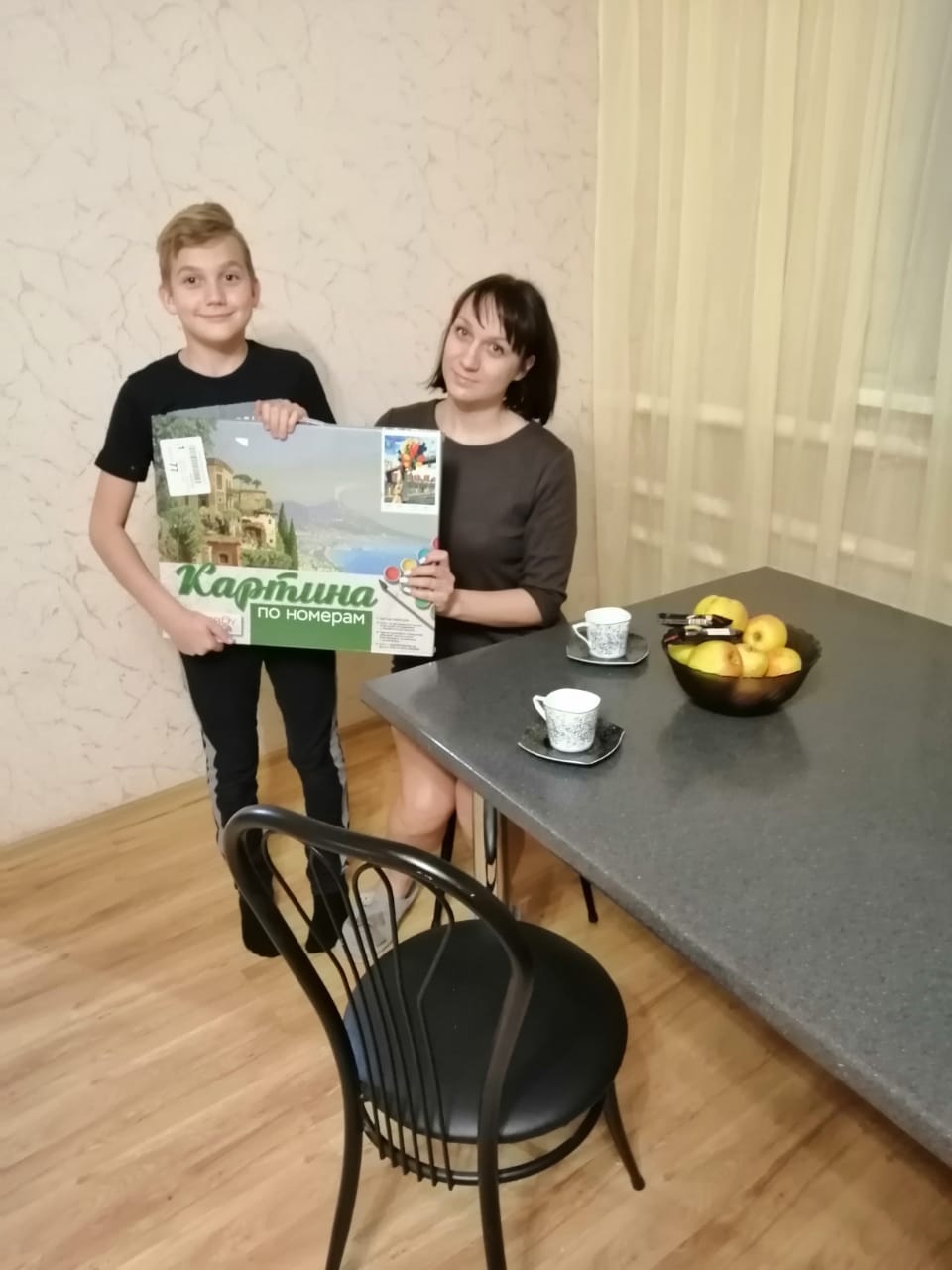 